Презентация дидактического пособия по лексическим темам «Липучки для почемучки»     Развитие детей - одна из актуальных проблем современности.     Дидактическое пособие по лексическим темам «Липучки для почемучки» изготовлено своими руками с целью более успешного освоения образовательной программы детей с РДА.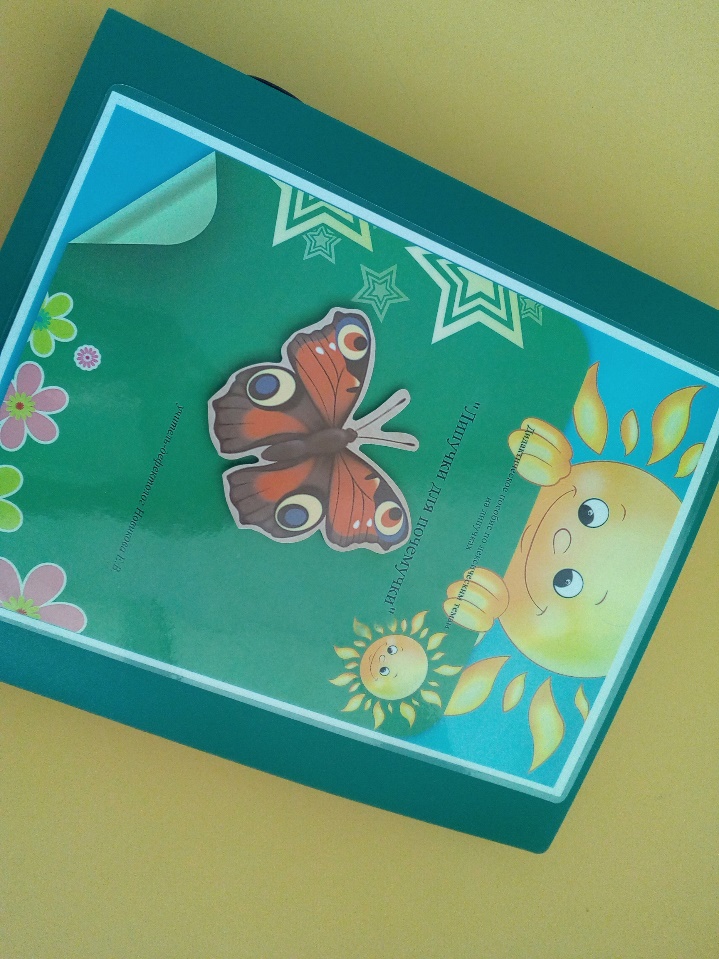      Цель данного пособия: обобщить и систематизировать знания детей по лексическим темам, способствовать созданию педагогических условий для развития любознательности и познавательной активности у детей с РДА.Задачи: 1.Способствовать формированию целостной картины мира, расширять кругозор.2.Развивать сенсорные эталоны.3.Способствовать расширению и обогащение словаря.4.Развивать зрительное, слуховое, тактильно-двигательное восприятие; воображение, пространственное мышление.5.Совершенствовать координацию руки и глаза, мелкую моторику рук.6.Способствовать обогащению самостоятельного игрового опыта детей.7.Создать целостную, различную по степени сложности, многофункциональную развивающую среду.Каждая страница пособия – это новая лексическая тема и дидактическая игра. В книге отражены лексические темы: «Овощи», «Фрукты», «Пора года-осень», «Пора года-зима», «Игрушки», «Предметы одежды», «Домашние животные», «Дикие животные», «Птицы», «Посуда», «Продукты питания», «Транспорт», «Растения», «Насекомые».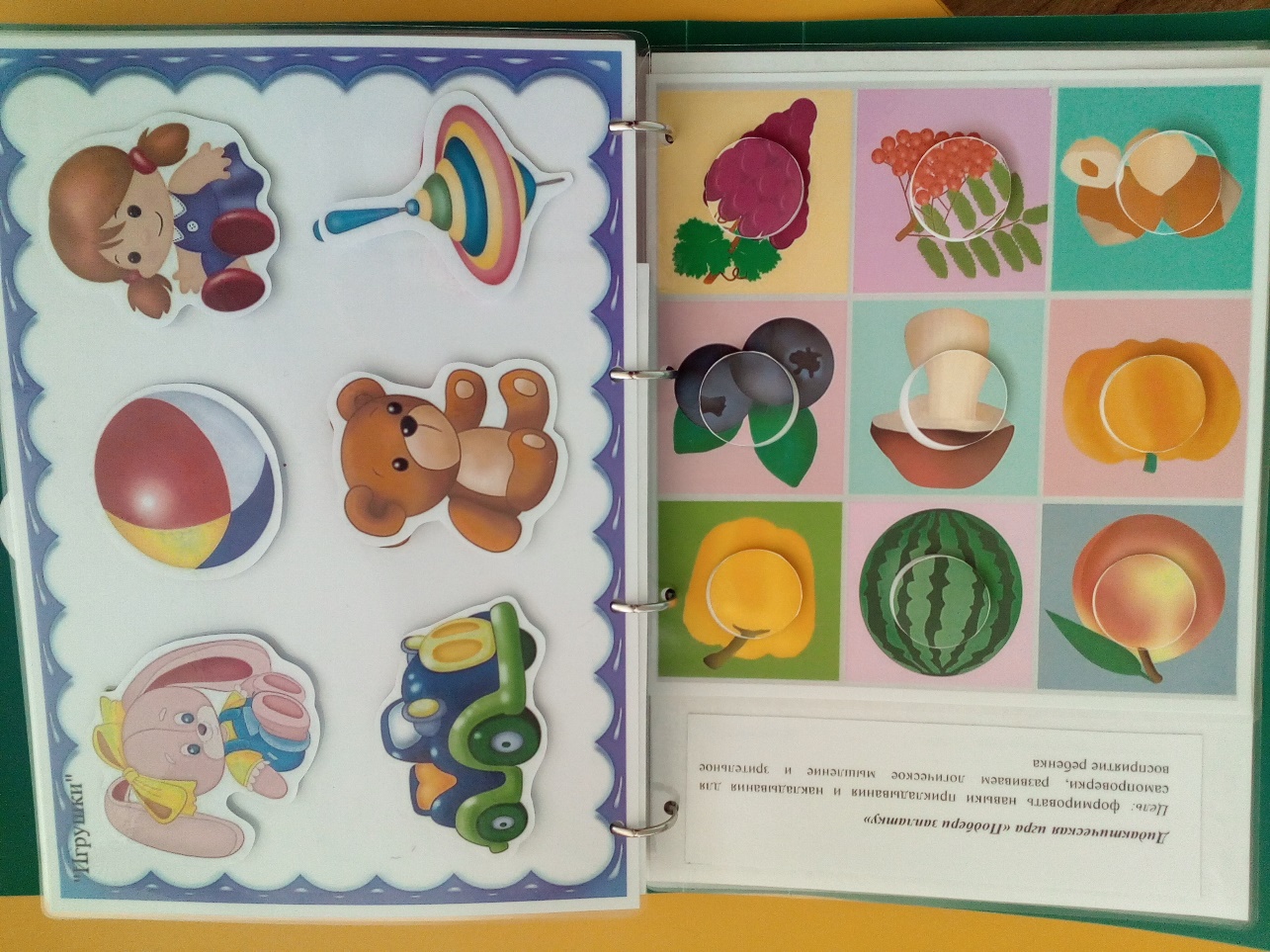 Все детали в книге крепяться и держаться на липучках. Очень красочное и качественное пособие. В чем польза для ребенка?Во-первых, это лексические темы и игры, которые изучаются и закрепляются ребенкомВо-вторых, это красочность. Как поймать и удержать внимание ребенка с РДА? Яркие картинки.В-третьих, это сами липучки. Удивительная деталь, которая поглощает внимание ребенка и увлекает в процесс. Для малышей это моторика. Даже сам процесс отдирания и приклеивания липучек приносит пользу в развитии сенсорной системы малыша.В-четвёртых, ребенок может занимать себя продолжительное время.   Дидактическое пособие «Липучки для почемучки»- многофункциональный, долговечный подбор картинок, который детям очень нравится.  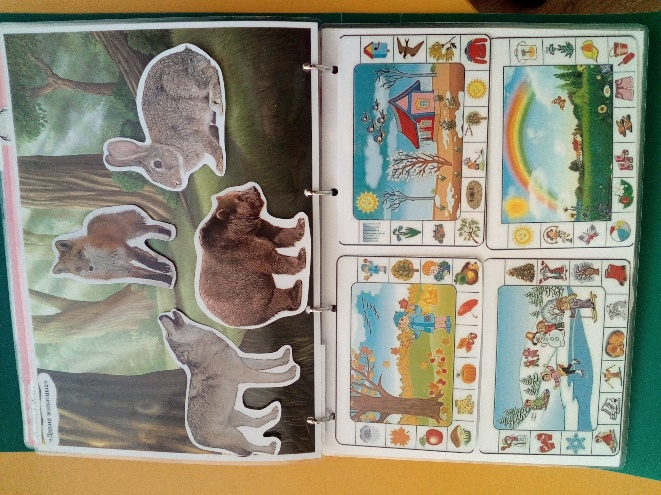 